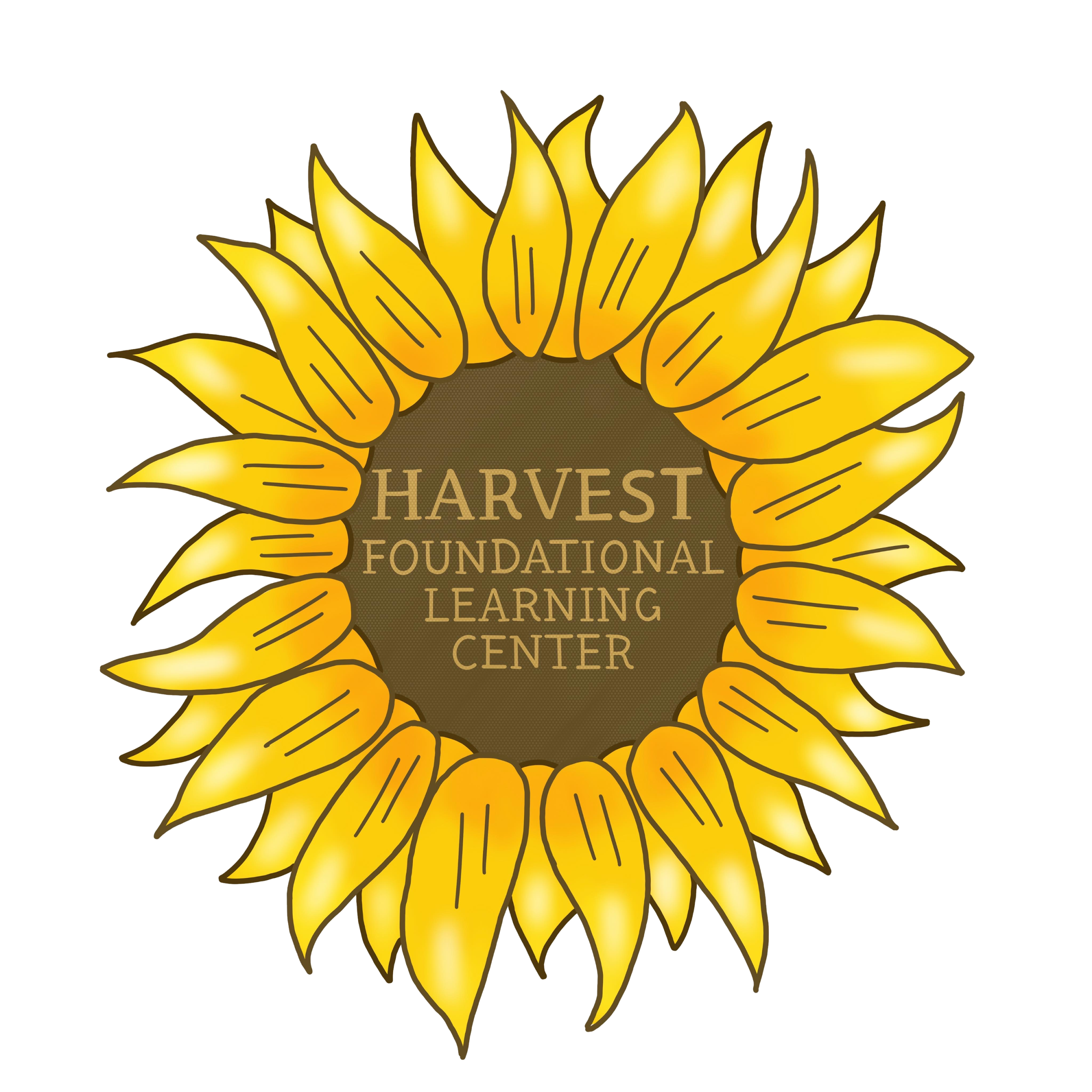 Harvest Foundational Learning Center ApplicationFall 2020Student InformationStudent First Name					Student Last Name______________________________		_______________________________GenderMale___ Female___ Non-binary___ Prefer not to answer___    Student Date of Birth				Home Language(s)___/____/______				__________________EthnicitySelect all that applyAsianAsian IndianBlack or African AmericanNative American and Alaskan NativesNative Hawaiian and Other Pacific IslandersWhite/Caucasian Other Current School					Current Age_____________________				___________Household InformationStreet address_______________________________________________________City					State				Postal Code_______________________              __________________	______________Country/Region_____________________________Parent InformationParent/ Guardian 1First name					Last name__________________________		_____________________________Email						Phone number__________________________		__________________________Relationship to Applicant________________________________QuestionsDoes the applicant have siblings?YesNoPlease tell us about your expectations for your child’s education and what you are looking for in Harvest Foundational Learning Center.Please tell us about your child’s social and academic level and needs.Please share with us your child's daily routine, personality and areas of interest.Is your child currently under the care of a physician, psychiatrist, psychologist or therapist?YesNoDoes your child have any allergies or learning differences?YesNoIs there anything else you would like us to know about your child?Student Photo and Birth Certificate*attach copyParent Signature						Date_____________________________________		_________________